Leaf AnimalsYou will need:Card to create your picture on (normal paper is a little bit thin, use the inside of a cereal packet if you don't have card)Natural materials (for example, leaves, twigs, feathers and seeds)PVA glueA brushEither from your garden, or when you go out on your next walk:Collect a variety of leaves, seeds (for example, sycamore seeds), twigs, feathers or other natural maertials. Press the leaves lightly between sheets of newspaper and weigh them down with books. The leaves will be easier to use if they’re flat and dry.Leaf study:Look at the collection of leaves, paying attention to all the different shapes and sizes. Try to imagine some animals they could create from the leaf shapes.For example, are any round like a small fluffy chick? Are any spiky just like an alligator? Are there any sycamore seeds that look like horns or antlers?Choose your materials to create your animal. Arrange your materials on a piece of card to make the animal. Once you’re happy with your design, you should glue the leaves down. Add any special features with paint or a pen. Does your animal need eyes to see? What about a place to live or sleep? Once you're happy with your leaf animal, take a photo so we can share it in a gallery on our webpage.You could even attach some string or ribbon to the back to hang them up. 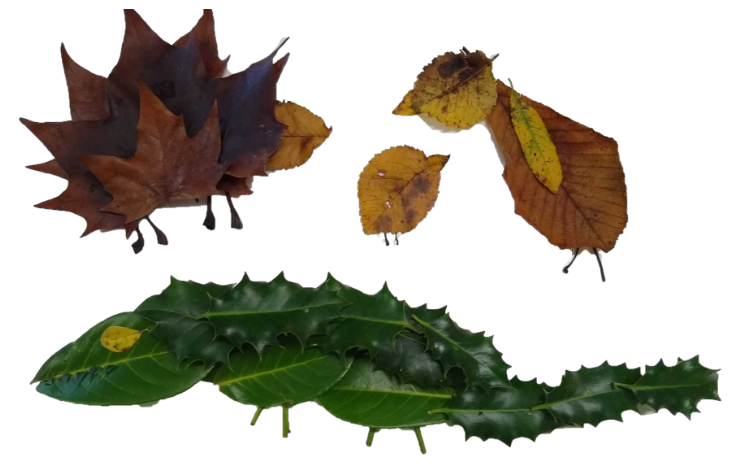 